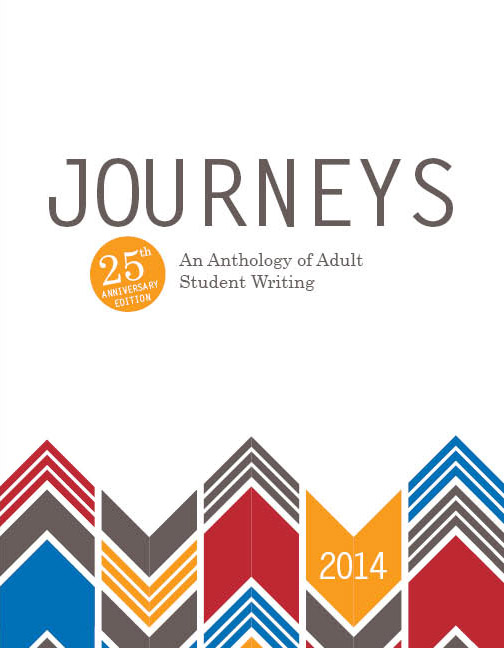 Student Readings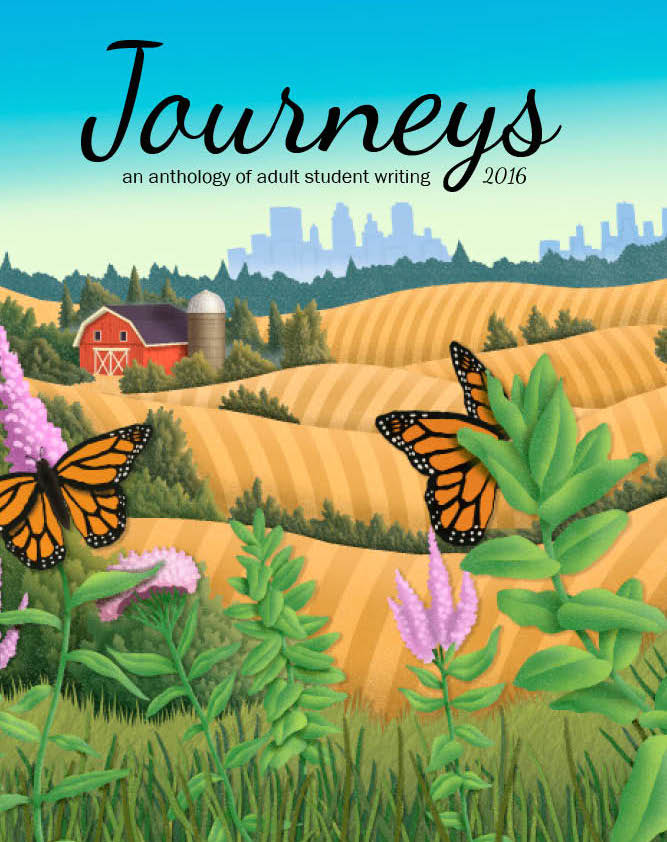 